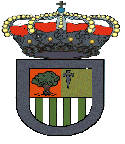        Centro Educacional San Carlos de Aragón– R.B.D. 25.439 - 8Av. San Carlos 0205 - 0260 / F: 268 41 32 – 850 94 62www.colegiosancarlos.cl LISTA DE UTILES DE IVº ENSEÑANZA MEDIA 2020asignatura Lenguaje Y COMUNICACIÓN1 cuaderno universitario de 100 hojas.  1 estuche completo (lápiz pasta negro, azul y rojo, 1 lápiz grafito, goma, corrector).Una carpeta con formato portafolio.Destacadores de coloresBlock prepicado cuadrille oficio Fundas plásticas para guardar materiales del proceso, dentro del archivador - carpeta. Tijera, pegamento en barra y cina adhesiva. ReglaPlumones, lápices de colores u otros (se pedirán durante el año escolar)Cartulinas, cartón forrado, papel kraft u otros (se pedirán durante el año escolar).Corchetera y perforadora.Lecturas domiciliarias según corresponda.NOTA: Otros materiales se solicitarán según requerimientos de cada unidad de aprendizaje.PLAN ELECTIVO LENGUAJE:1  Carpeta diferenciada del plan común.1 Block cuadriculado1 Diccionario de Español1 Carpeta con cartulinas de colores.Fundas transparentes para hojas tamaño oficio.1 Cuaderno UniversitarioLápices, corrector, goma, destacadores, etc.Plumones Permanentes.Lecturas domiciliarias según corresponda.NOTA: Otros materiales se solicitarán según requerimientos de cada unidad de aprendizaje. ASIGNATURA  FILOSOFIA1 Cuaderno universitario de 100 hojas.1 Estuche completo (lápiz pasta negro, azul y rojo, 1 lápiz grafito, goma, destacador verde,       rosado y  amarilloCarpetas tipo archivador y/o fundas para hojas de oficio.Diccionario.Diccionario de Sinónimo y Antónimos.NOTA: Otros materiales se solicitaran según requerimiento de cada unidad de aprendizaje.PLAN ELECTIVO HUMANISTA:  PROBLEMAS DEL CONOCIMIENTO1  cuaderno universitario de 100 hojas.  1 estuche completo (lápiz pasta negro, azul y rojo, 1 lápiz grafito, goma.Destacador verde, rosado y amarillo.Carpetas tipo archivador y/o fundas para hojas de oficio. Diccionario.Diccionario de Sinónimos y Antónimos.NOTA: Otros materiales se solicitarán según requerimientos de cada unidad de aprendizaje. asignatura InglésCuaderno universitario 100 hojas exclusivo para la asignatura.Estuche completo (lápices pasta negro, azul y rojo, lápiz mina, goma, regla, lápices de colores,     tijeras, pegamento.1 Carpeta tamaño oficio con color a elecciónTexto de estudio  “American English in Mind 3B “Libro de lectura primer semestre “The Great Gatsby”Libro de lectura segundo semestre “The Picture of Dorian Gray“Diccionario español – inglés; inglés – español.asignatura MatemáticaMatemática. 1 cuaderno de 100 hojas por semestre, lápiz grafito, goma, lápiz pasta, calculadora científica, carpeta con fundas tamaño oficio (sugerencia: comprar por separado, para archivar), 1 cuadernillo de hoja milimetrada.-Un plumón de pizarrón negro o azulTaller de PSU  Matemática: carpeta con fundas tamaño oficio, lápiz mina, goma, 1 cuaderno de 60 hojas (opcional)PLAN ELECTIVO FÍSICO-MATEMÁTICO:  FUNCIONES Y PROCESOS INFINITOSUn plumón de pizarrón negro o azul1 cuaderno de 100 hojas por semestre, lápiz mina, goma, lápiz pasta, carpeta con fundas tamaño oficio (sugerencia: comprar por separado)*** (4º B Y C: Lápiz mina + goma para donar a caja de útiles y 100 hojas blancas tamaño oficio para uso personal)Sugerencia: hacer grupos de 5 y comprar una resmaasignatura FÍSICACuaderno de 100 hojas cuadriculadoLápiz grafito Lápiz pastaCalculadoraPLAN ELECTIVO FÍSICO-MATEMÁTICO: TERMODINÁMICACuaderno de 100 hojas cuadriculadoLápiz grafito Lápiz pastaCalculadoraasignatura HistoriaLápices pasta (negro, azul y rojo), lápiz mina, goma, regla, lápices de colores, tijeras, pegamento.Post-it y destacadoresNOTA: durante el año los estudiantes deberán adquirir fotocopias para lecturas complementarias a la clase.PLAN ELECTIVO DE HISTORIA: REALIDAD NACIONAL 1 cuaderno universitario de 100 hojas cuadriculado.Lápices pasta (negro, azul y rojo), lápiz mina, goma, regla, lápices de colores, tijeras, pegamento.NOTA: durante el año los estudiantes deberán adquirir fotocopias para lecturas complementarias a la clase.sector BIOLOGÍA1 cuaderno universitario 100 hojas cuadro grande1 carpetas con acco-clip o archivador.Papel milimetrado Calculadora científica1 pendriveSECTOR QUÍMICA 1 cuaderno universitario 100 hojas cuadro grande1 carpetas con acco-clip o archivador.1 calculadora científica 1 sistema periódico, Mundicrom (actualizado).1 tijera.1 regla de 20 cts.1 caja de 12 lápices de colores (grande).Lápices mina Nº 2. 2 lápices pasta azul y rojo.1 lápiz destacador (cualquier color).1 goma de miga.1 stic fix1 pendriveNOTA: El resto de materiales se confirmará oportunamente, según necesidades de las unidades de aprendizaje.PLAN ELECTIVO BIÓLOGO   CGO CUARTO MEDIO1 cuaderno universitario 100 hojas cuadro grande1 carpetas con acco-clip o archivador.Calculadora científicaPapel milimetradoDelantal Blanco1 pendriveNOTA: El resto de materiales se confirmará oportunamente, según necesidades de las unidades de aprendizaje.PLAN ELECTIVO BIÓLOGO   QUÍMICA 2 CUARTO MEDIO1 cuaderno universitario 100 hojas cuadro grande1 carpetas con acco-clip o archivador.Calculadora científicaPapel milimetradoDelantal BlancoCIENCIAS APLICADAS 2 CUARTO MEDIO1 cuaderno universitario 100 hojas cuadro grande1 carpetas con acco-clip o archivador.Delantal blanco NOTA: El resto de materiales se confirmará oportunamente, según necesidades de las unidades de aprendizaje.PLAN ELECTIVO ARTES: ARTES VISUALESCroquera  tamaño cartaBrochas 3/8 x 3; 3/8 x 4Lapiz tira línea negroRegla 20 cmsTijera, pegamentoLápiz grafito 3b, goma, lápices de coloreSPLAN ELECTIVO ARTES:  ARTES MUSICALESCuaderno cuadriculado normalCuaderno de pauta entera (hay de estilo cuaderno cuadriculado con tapa gruesa y anillados, son muy efectivos)Lapiz grafito, goma laiz pasta.Un instrumento de nivel escolar: flauta dulce y/o Metalofono cromático (Marcas sugeridas;       (HOHNER, YAMAHA, AULOS ) Voluntario: Instrumentos avanzados (guitarra, teclado, etc).1 Cuaderno de pautaUn instrumento de nivel escolar: flauta dulce (marcas  HOHNER, YAMAHA, AULOS ) o Metalófono (cromático)asignatura Educación Física Y SALUDBuzo Institucional Zapatillas de Running (no de lona ni skaters)Polera  Blanca de cambio (evaluada clase a clase)ToallaDesodoranteCHEQUEO MÉDICO OBLIGATORIO (que certifique si es apto(a) para la actividad física)En Caso de Enfermedad presentar  1 Fotocopia del certificado médico a cada profesor al inicio de la clase y otra copia para inspector del pasillo o Secretaria NOTA: EL PLAZO PARA PRESENTAR CERTIFICADO DEL CHEQUEO MÉDICO, SERÁ EL MES DE MARZO